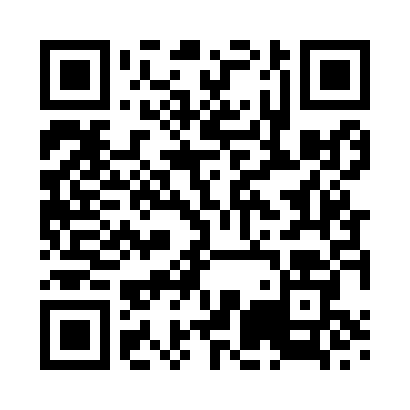 Prayer times for South Kessock, Highland, UKMon 1 Jul 2024 - Wed 31 Jul 2024High Latitude Method: Angle Based RulePrayer Calculation Method: Islamic Society of North AmericaAsar Calculation Method: HanafiPrayer times provided by https://www.salahtimes.comDateDayFajrSunriseDhuhrAsrMaghribIsha1Mon2:524:241:217:1210:1811:492Tue2:534:251:217:1210:1711:493Wed2:544:261:217:1210:1611:494Thu2:544:271:227:1210:1511:485Fri2:554:281:227:1110:1511:486Sat2:564:291:227:1110:1411:487Sun2:564:311:227:1110:1311:478Mon2:574:321:227:1010:1211:479Tue2:584:331:227:1010:1111:4610Wed2:584:351:227:0910:1011:4611Thu2:594:361:237:0910:0811:4512Fri3:004:381:237:0810:0711:4513Sat3:014:391:237:0810:0611:4414Sun3:024:411:237:0710:0411:4315Mon3:034:421:237:0610:0311:4316Tue3:034:441:237:0610:0111:4217Wed3:044:461:237:0510:0011:4118Thu3:054:471:237:049:5811:4119Fri3:064:491:237:039:5711:4020Sat3:074:511:237:029:5511:3921Sun3:084:531:237:029:5311:3822Mon3:094:551:247:019:5111:3723Tue3:104:571:247:009:5011:3624Wed3:114:581:246:599:4811:3525Thu3:125:001:246:589:4611:3426Fri3:135:021:246:579:4411:3327Sat3:145:041:246:559:4211:3228Sun3:155:061:246:549:4011:3129Mon3:165:081:236:539:3811:3030Tue3:175:101:236:529:3611:2931Wed3:185:121:236:519:3411:28